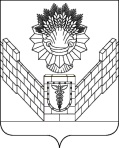 СОВЕТТБИЛИССКОГО СЕЛЬСКОГО ПОСЕЛЕНИЯТБИЛИССКОГО РАЙОНАРЕШЕНИЕот 26 ноября 2020                                                          № 79ст-ца ТбилисскаяВ соответствии с Федеральным законом от 6 октября 2003 № 131-ФЗ «Об общих принципах организации местного самоуправления в Российской Федерации», руководствуясь статьей 26, 58 Устава Тбилисского сельского поселения Тбилисского района, Совет Тбилисского сельского поселения Тбилисского района р е ш и л:Внести изменение в решение Совета Тбилисского сельского поселения Тбилисского района от 26 апреля 2018 года № 342 «Об утверждении Положения о присвоении звания «Почетный гражданин Тбилисского сельского поселения Тбилисского района», в приложении признать утратившим силу подпункты 4.4.2, 4.4.4, пункта 4.4, раздела 4 (Предоставляемые права и льготы).Отделу делопроизводства и организационно-кадровой работы администрации Тбилисского сельского поселения Тбилисского района (Воронкин) опубликовать настоящее решение в сетевом издании «Информационный портал Тбилисского района», а также на официальном сайте администрации Тбилисского сельского поселения Тбилисского района в информационно-телекоммуникационной сети «ИНТЕРНЕТ».Контроль за выполнением настоящего решения возложить на  постоянно-действующую комиссию Совета Тбилисского сельского поселения Тбилисского района по вопросам осуществления местного самоуправления, торговле и бытовому обслуживанию населения, мобилизационной подготовки, гражданской обороны и чрезвычайных ситуаций, пожарной безопасности  (Соболева).Решение в ступает в силу со дня его официального опубликования.Глава Тбилисского сельскогопоселения Тбилисского района						А.Н. СтойкинЗаместитель председателя Совета Тбилисского сельского поселения Тбилисского района						Е.И. РудаковаО внесении изменения в решение Совета Тбилисского сельского поселения Тбилисского района от 26 апреля 2018 года № 342 «Об утверждении Положения о присвоении звания «Почетный гражданин Тбилисского сельского поселения Тбилисского района»